       Compte-rendu CSE Juillet 2020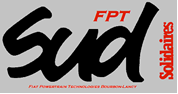 Visite M. DARESTA  les 20 et 21 juillet : M. DARESTA a été dans les ateliers et a été satisfait des mesures mises en place pour le COVID et du respect des salariés concernant ses mesures. Audit Gold :S’il n’y a pas de souci de fermeture de frontière, l'Audit Gold se fera semaine 45.Moteurs expédiés : 2896 en JuilletTransports urgents: 17899€ Incomplets : 497Effectifs : 43 intérimaires : 27 au Montage, 15 à la Logistique, et 1 au service PTS. 6 salariés sont en prêt à Garchizy. 16 nouveaux alternants sont confirmés à ce jour, 3 sont en cours de validation.Organigramme: Suite au job posting, Cédric THOMAS TEILLARD a été retenu pour pour remplacer Jérôme PAIN et qui lui-même prend la place de Vincent FORISSIER.Absentéisme : A fin juin 3,5 %.Activité partielle : Le personnel de l'UTE 38 en poste du matin sera en activité partielle le 24/08 sauf le secteur Peinture. La Direction va demander à la DIRECCTE un avenant de prolongation d’un  mois, de l'accord en cours pour 7 jours pour 1100 salariés sur septembre 2020. Une réduction du chômage est prévue pour Septembre et Octobre suite à une forte demande de Madrid pour des moteurs gaz. Notre capacité de passage au banc d’essai pour ces moteurs étant limitée, une stratégie a été envisagée pour palier à ce problème : Engament des moteurs en ligne, stockage sur palettes bois, et passage au banc sur les VSD et pendant la période de chômage. Questions à mettre à l’ordre du jour de la réunion CSEdu mois de Juillet 2020.1/ chômage.Concernant l’activité partielle pouvez-vous nous donner les avancées concernant la position de la DIRECCTE sur le 2eme  semestre.Réponse Direction : La Direction va demander à la DIRECCTE un avenant de prolongation d’ 1 mois de l'accord en cours, pour 7 jours pour 1100 salariés sur septembre 2020.Combien de jours chômés sur Août et Septembre et à quelles dates ?Réponse Direction : Pas de chômage en Août sauf pour l’UTE 38. Pour septembre rien n’est déterminé pour le moment. Nous communiquerons au prochain CSE en Août.2/ DépartsEst-il envisagé d’organiser des départs sur volontariat?Réponse Direction : Non, pas de départ collectif.3/ Primes de transport et de lavage des tenues de travail :Certains salariés n’ont pas eu de prime de transport depuis le mois de Mars, nous vous demandons de régulariser ce problème le plus rapidement possible.Réponse Direction : Oui, tout sera régularisé sur la paie de Juillet.Les salariés n’ont toujours pas eu le paiement de cette indemnité, nous vous demandons de régulariser ce problème le plus rapidement possible.Réponse Direction : Oui, tout sera régularisé sur la paie de Juillet.4/ Vestiaire :Nous vous demandons la réouverture des vestiaires pour l’ensemble du personnel pour la reprise en Août.Réponse Direction : Nous sommes en train de réorganiser les vestiaires pour la rentrée.5/ Tenue de travail :Nous demandons le retour du lavage des tenues de travail.Réponse Direction : Quand les vestiaires rouvrirons.6/ Transport : Nous vous redemandons de remettre les lignes de transports, naturellement avec les gestes barrières garantis par le transporteur ?Réponse Direction : Non, comme évoqué en CSSCT hier, je ne peux pas contrôler personnellement si le port du masque est bien respecté dans les bus.  7/ Pauses :Nous vous demandons le retour normal des pauses (2x10 minutes) au lieu 1x20 minutes.Nous tenons à apporter une précision à ce sujet, nous déplorons le fait que cette modification n’ai pas fait l’objet d’une négociation avec la représentativité des salariés, et qu’une fois encore cela a été fait d’une façon dictatoriale. Afin de démontrer que le dictat n’ait pas votre spécialité, nous vous demandons le retour au 2x10 minutes dès la rentrée. Réponse Direction : Non, comme évoqué en CSSCT hier, les 20 minutes permettent de  respecter les conditions sanitaires.8/  Mobilier en béton :Avez-vous programmé un cycle de lavage des tables en béton comme évoqué lors de la réunion de CSE de Juin? Si oui, pouvez-vous nous donner la périodicité de nettoyage de celles-ci ?Réponse Direction : Pas connaissance du problème, faites remonter en CSSCT.Nous sommes surpris de la réponse du Directeur qui avait refusé notre demande de résiner ou peindre les tables en béton lors du CSE de Juin. Après que Solidaires est démontré l’importance de résiner ou peindre ce mobilier suite aux conditions sanitaires et de ce fait à l’hygiène,  celui-ci disait voir pour un nettoyage. C’est alors que Solidaires a demandé une périodicité et que le Directeur a dit qu’il donnerait une réponse plus tard. Mais apparemment il a oublié, volontairement ou pas !!! Nous vous demandons de réparer l’assise du banc & table en béton situé vers les quais de réception (assise bancale).Réponse Direction : Cela a été pris en compte, ce n’est pas l’endroit pour parler des questions CSSCT. Voir avec le CSSCT.9/ Transtocker :Quand va être installé le tapis antifatigue ? Réponse Direction : fait depuis le 15 Juillet.Avez-vous commandé la caméra ? Si oui, quand sera-t-elle installée ?Réponse Direction : Non, il n’y a pas une assez bonne couverture wifi au magasin.Cela fait un mois que nous avons demandé l’organisation d’une réunion CSSCT au poste de la sortie transtoker, mais hélas toujours rien. Les conditions de travail de ce poste et celui des livreurs de boites ont fortement régressées. En effet, ces conditions de travail sont dignes d’un retour de 10 années en arrière et font perdre du temps, engendre des problèmes de sécurité (3 voire 4 hauteur de boites sur les charrettes de livraison avec parfois plus de 160 boites sur 2 charrettes !!!). Nous redemandons l’organisation d’une réunion CSSCT le plus rapidement possible sur le poste de l’élu Solidaires afin d’évaluer et trouver des solutions concernant ces conditions de travail anormales et pouvant-être cause réelles d’incidents voire plus.Réponse Direction : Voir avec le CSSCT et vous n’avez qu’à faire des étiquettes sécurité.Réponse secrétaire CSSCT : rentrée Septembre.10/ Supports (rails) pour les étiquettes (références et points ligne) sur les étagères de boites ligne de montage:Nous vous demandons de changer les supports (rails) où il y a les étiquettes de références car beaucoup sont cassés et de ce fait illisibles. Dans un même temps remettre à jour les points ligne sur les différentes lignes de montage.Réponse Direction : Il faut faire remonter l’information au service concerné et noter les points lignes qui ne sont pas bon. Réponse Solidaires : Cela fait des années que l’on signale des problèmes permanents au niveau des points lignes sur les étagères. Le cariste n’a pas le temps de notifier les points ligne vu qu’il a déjà une charge de travail déjà très importante, voire même une surcharge. Si les personnes chargées des modifications faisaient leur travail correctement, le livreur n’aurait pas à notifier les problèmes. Nous vous avons déjà donné la solution pour que cela ne se reproduise plus, mais hélas rien ne bouge !!!!11/ Supports boites vides :Nous vous demandons de modifier les supports de boites vides qui vont au lavage. En effet, plusieurs supports posent des problèmes pour mettre les boites car ils sont trop petits.Réponse Direction : Les supports ont été modifiés par des supports acier.Réponse Solidaires : Cela fait plusieurs mois que les supports ont été modifiés par des supports acier, c’est justement ceux-là même qui pose des problèmes. Et cela fait des mois que les salariés signalent ce problème et galèrent à mettre les boites dans ces supports devant certains responsables !!!12/  Nacelle :Nous demandons la réparation de la nacelle « préparation turbo » avant qu’il n’arrive un accident, cette revendication arrive ici faute de réactions depuis pratiquement 6 mois. Réponse Direction : Nous n’avons pas de problème sur cette nacelle. Une intervention a été faite sur un capteur, c’est tout.Réponse Solidaires : Nous sommes surpris, cela fait des mois que la levée de la cabine grinçait de plus en plus. Bizarrement depuis l’envoie de nos questions cela a été résolu !!!Vous qui avez lu nos questions, vos questions, vos revendications, celles-là même que vous nous avez demandé d’aborder avec les instances de direction, vu que souvent malgré des demandes incessantes, vous n’aviez pas vu avancer. Voyez l’intérêt que l’on vous témoigne et le respect que l’on donne aux syndicats qui osent mettre le doigt là où cela gêne ou qui osent contester les réponses de la Direction !!! Continuez de nous interpeller, nous connaissons ce genre de comportement, cela prouve simplement que nous faisons bien notre travail et de ce fait dérangeons.